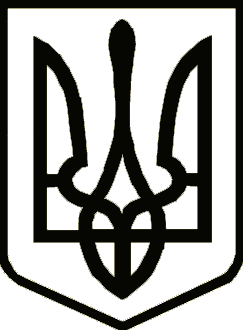 УкраїнаНОСІВСЬКА  МІСЬКА РАДА
Носівського району ЧЕРНІГІВСЬКОЇ  ОБЛАСТІР І Ш Е Н Н Я(п’ятдесят друга сесія сьомого скликання)  	           	ПРОЕКТ12 квітня 2019 року  	       м. Носівка	   			    № 11/52/VІІПро внесення змін до рішення 29 сесії міської ради від 16.11.2017  року  «Про створення Територіального центру соціального обслуговування Носівської міської ради»Відповідно до статті 26 Закону України «Про місцеве самоврядування в Україні», у зв’язку з виробничою необхідністю та з метою вдосконалення діяльності відділу соціального захисту населення Носівської міської ради, структурування функціональних напрямків діяльності, забезпечення ефективної роботи, міська рада вирішила:1. Внести зміни до рішення 29 сесії міської ради від 16 листопада 2017 року №15/29/VII «Про створення Територіального центру соціального обслуговування Носівської міської ради», в п.3 додатку 2, а саме:1.1. Вивести із структури:1.1.1. Апарату територіального центру:-    посаду фахівець із соціальної роботи – 1 шт. од.,посаду сестра медична – 0,5 шт. од.1.1.2. Відділення організації надання адресної натуральної та грошової допомоги:-  посаду соціального робітника – 0,5 шт. од.1.2. Ввести до структури:1.2.1. Відділення денного перебування:посаду фахівець із соціальної роботи – 1 шт. од.,посаду організатора культурно - дозвіллєвої діяльності – 0,5 шт. од.;посаду фахівець з фізичної реабілітації – 0,5 шт. од.1.3. Додаток 2 «Положення про Територіальний центр соціального обслуговування Носівської міської ради» викласти в новій редакції (додається).2.  Контроль за виконанням рішення покласти на постійну комісію з питань освіти, охорони здоров’я, соціального захисту, культури, туризму, молоді та спорту.   Міський голова                                                         	В. ІГНАТЧЕНКОПОДАННЯ:Начальник  відділу соціального захисту населення Носівськоїміської ради		М. ОКСИМЕЦЬПОГОДЖЕНО :Заступник міського голови з питаньгуманітарної сфери	Л. МІЩЕНКОСекретар міської ради	Л. НЕДОЛУГАНачальник фінансового управлінняміської ради	В. ПАЗУХАНачальник відділу правового забезпечення та кадрової роботи виконавчого апарату міської ради	С. ЯМАНачальник  загального відділувиконавчого апарату міської ради	Н. РУБЕЛЬДодаток 2С Т Р У К Т У Р АТериторіального центру соціального обслуговування Носівської міської ради         Секретар міської ради 	Л. НЕДОЛУГА№ п/пНазва посадиКількість штатних одиницьАпарат територіального центру1Директор12Фахівець із соціальної роботи13Сестра медична0,54Прибиральник службових приміщень15Водій автотранспортного засобу1ВСЬОГО4,5Відділення соціальної допомоги вдома1Завідувач відділення12Соціальний працівник23Соціальний робітник444Водій автотранспортного засобу1ВСЬОГО48Відділення організації надання адресної натуральної та грошової допомоги1Завідувач відділення12Соціальний працівник 1,53Соціальний робітник0,54Робітник з комплексного обслуговування й ремонту будинків25Перукар1,56Швачка1ВСЬОГО7,5Відділення денного перебування1Фахівець із соціальної роботи12Організатор культурно - дозвіллєвої діяльності0,53Фахівець з фізичної реабілітації0,5ВСЬОГО2РАЗОМ:62